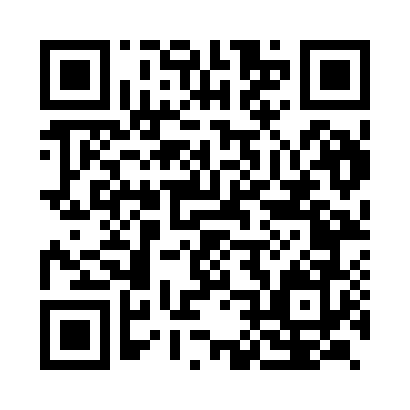 Prayer times for Alwar, Rajasthan, IndiaWed 1 May 2024 - Fri 31 May 2024High Latitude Method: One Seventh RulePrayer Calculation Method: University of Islamic SciencesAsar Calculation Method: HanafiPrayer times provided by https://www.salahtimes.comDateDayFajrSunriseDhuhrAsrMaghribIsha1Wed4:215:4512:225:026:588:222Thu4:205:4512:215:026:598:233Fri4:195:4412:215:036:598:244Sat4:185:4312:215:037:008:255Sun4:175:4212:215:037:008:256Mon4:175:4212:215:037:018:267Tue4:165:4112:215:037:018:278Wed4:155:4012:215:047:028:289Thu4:145:4012:215:047:038:2910Fri4:135:3912:215:047:038:2911Sat4:125:3812:215:047:048:3012Sun4:115:3812:215:047:048:3113Mon4:105:3712:215:057:058:3214Tue4:105:3612:215:057:058:3315Wed4:095:3612:215:057:068:3316Thu4:085:3512:215:057:078:3417Fri4:075:3512:215:067:078:3518Sat4:065:3412:215:067:088:3619Sun4:065:3412:215:067:088:3720Mon4:055:3312:215:067:098:3721Tue4:045:3312:215:067:098:3822Wed4:045:3312:215:077:108:3923Thu4:035:3212:215:077:118:3924Fri4:035:3212:215:077:118:4025Sat4:035:3212:215:077:128:4026Sun4:035:3112:225:087:128:4127Mon4:035:3112:225:087:138:4128Tue4:025:3112:225:087:138:4129Wed4:025:3012:225:087:148:4230Thu4:025:3012:225:097:148:4231Fri4:025:3012:225:097:158:43